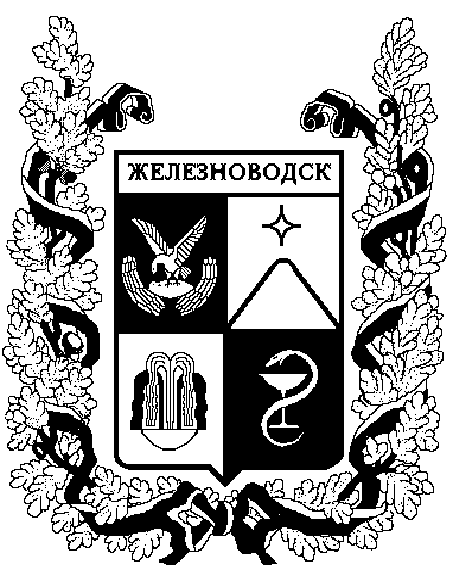 ПОСТАНОВЛЕНИЕадминистрации города-КУРОРТА железноводска ставропольского краяО внесении изменений в состав межведомственной комиссии по рассмотрению вопросов, связанных с оказанием государственной социальной помощи на основании социального контракта в городе-курорте Железноводске Ставропольского края, утвержденный постановлением администрации города-курорта Железноводска Ставропольского края
от 14 марта 2014 г. № 181В соответствии с Федеральным законом от 06 октября 2003 г.
№ 131-ФЗ «Об общих принципах организации местного самоуправления в Российской Федерации», в связи с произошедшими кадровыми изменениями ПОСТАНОВЛЯЮ:1. Внести в состав межведомственной комиссии по рассмотрению вопросов, связанных с оказанием государственной социальной помощи на основании социального контракта в городе-курорте Железноводске Ставропольского края, утвержденный постановлением администрации города-курорта Железноводска Ставропольского края от 14 марта 2014 г. 
№ 181 «О межведомственной комиссии по оказанию государственной социальной помощи на основании социального контракта в городе-курорте Железноводске Ставропольского края» (в редакции постановления администрации города-курорта Железноводска Ставропольского края 
от 25 июня 2018 г. № 403, с изменениями, внесенными постановлениями администрации города-курорта Железноводска Ставропольского края
от 25 января 2019 г. № 52, от 30 марта 2021 г. № 269, от 09 июля 2021 г.
№ 538, от 30 декабря 2021 г. № 992, от 13 сентября 2022 г. № 739,
от 07 ноября 2022 г. № 887, от 24 января 2023 г. № 30) (далее - межведомственная комиссия), следующие изменения:1.1. Исключить из состава межведомственной комиссии 
Латкович Я.М.1.2. Включить в состав межведомственной комиссии Лалаеву Юлию Викторовну, начальника отдела анализа и программ занятости территориального центра занятости первого уровня по городам-курортам Пятигорска и Железноводска и города Лермонтова администрации, членом межведомственной комиссии.2. Контроль за выполнением настоящего постановления возложить на заместителя главы администрации города-курорта Железноводска Ставропольского края Шумкину А.С.3. Настоящее постановление вступает в силу со дня его подписания.Глава города-курортаЖелезноводскаСтавропольского края						                 Е.Е. БакулинПроект подготовлен управлением труда и социальной защиты населения администрации города-курорта Железноводска Ставропольского края
Начальник управления трудаи социальной защиты населенияадминистрации города-курорта Железноводска Ставропольского края                                    О.В. ТерещенкоПроект вносит:Заместитель главыадминистрации города-курорта Железноводска Ставропольского края                                       А.С. ШумкинаПроект визируют:Первый заместитель главыадминистрации города-курорта Железноводска Ставропольского края                                          В.А. МягкийЗаместитель главы администрации города-курортаЖелезноводска Ставропольского края – начальник управления имущественных отношений администрации города-
курорта Железноводска                                                        И.В. ГречишниковРуководитель юридического отделаадминистрации города-курорта Железноводска Ставропольского края                                       Е.Л. ОсинцеваИсполняющий обязанностируководителя отдела по обеспечениюдеятельности администрациигорода-курорта ЖелезноводскаСтавропольского края                                                              Е.В. Григорьевна              г. Железноводск№